Справка о проведенном авторском семинаре учителя географии в МБОУ «Кыргыдайская средняя общеобразовательная школа им. Д.А. Гуляева»Игнатьевой Альбине СерафимовнеДата проведения:24 марта 2018 г.Согласно приказу директора МБОУ «Кыргыдайская СОШ им. Д.А. Гуляева» от 20.03.2018 г. № 23 –  «О проведении  авторских семинаров», по согласованию специалистов МКУ«Вилюйского УУО» на базе МБОУ «Кыргыдайская СОШ им. Д.А. Гуляева»   24марта 2018 г. проведен улусный семинар педагогов.В семинаре приняли участие заместители директора по учебной, учебно-методической работе, учителя: Всего 20 человек.Цель семинара: представить педагогическому сообществу опыт работы учителей, проходящих аттестацию.Игнатьева Альбина Серафимовна провела семинар-практикум «Современная технология обучения на уроках географии по ФГОС» с целью ознакомления учителей с технологиями КСО (ДЕМСОС) и адаптивной системой обучения Границкой А.С. На семинаре учитель предложила учителям практическую работу на 15 минут написать отличие традиционного урока и современного урока. Затем ознакомила с технологией КСО (ДЕМСОС) – это технология гуманного обучения, технология самообучения и самоуправления, технология педагогического процесса в контексте деятельного подхода. КСО имеет ряд преимуществ в сравнении с групповой формой работы. Рассказала о трех важных моментах подготовки к уроку (составление учебных карточек, подготовка учеников-консультантов, составление проверочной итоговой работы по теме), о маршрутном листе по теме «Австралия. Океания».Урок-это динамическая и вариативная форма организации обучения, в которой наиболее ярко отражается двуединство всей природы педагогики. В нем заложено два противоборствующих элемента -нормативность и творчество.Цель современного урока – формирование и развитие личности школьника с опорой на использование всех компонентов образования. При постановке целей необходимо ответить на три вопроса: Что должно быть усвоено? На какие ценности должно быть ориентировано содержание? Какие функции личности оно должно обеспечить?На традиционном уроке основная функция учителя – передача информации и создание условий для ее усвоения.На современном уроке учитель выступает организатором учебной деятельности: определяет цель деятельности, пути её достижения, способы учебной работы. Главное на этом уроке – самостоятельная, познавательная деятельность школьников. Современный урок отличается сотрудничеством учителя и ученика и направлен на формирование личности школьника в условиях коллективной учебной деятельности с учетом индивидуальных особенностей школьников.Коллективные учебные занятия находят все большее приверженцев. Уже разработано немало вариантов их проведения, но трудностей в организации и анализе подобных занятий мало.На групповых занятиях качество работы класса зависит прежде всего от мастерства и профессионального уровня учителя. Но конкретный результат каждого ученика зависит от его вклада в работу. На коллективных занятиях обучение происходит не только благодаря воздействию учителя на класс, сколько благодаря специально организованной системе разнообразных взаимодействий с другими участниками образовательного процесса. Именно благодаря друг другу учащиеся обсуждают, открывают, изучают новое, тренируются, проверяют знания и т.д. Поэтому качество работы каждого ученика напрямую связано с качеством работы всех остальных.Сотрудничество учителя и учеников в сфере познания – это особые отношения между людьми. Педагогической «проблемой века» считается проблема сотворчества педагога и учащегося. В идеале надо достичь совместного творческого труда учителя и учащихся, в результате которого будет создан коллективный учебный продукт.Ученик, обладающий способностью не только получать от учителя и своих одноклассников знания, но и щедро отдавать, не будет испытывать дискомфорт, входя в пространство коллективных отношений. Система коллективного способа обучения (КСО) включает в себя элементы парной, групповой и индивидуальной работы.КСО – это технология гуманного обучения, технология самообучения и самоуправления, технология педагогического процесса в контексте деятельного подхода. КСО имеет ряд преимуществ в сравнении с групповой формой работы.В группе один учит многих, он говорит, другие молчат, общение между членами группы незначительно. Каждый работает сам на себя.При коллективном способе обучения:-каждый учит каждого, ученик в течение одного урока несколько раз выступает то в роли ученика, то в роли учителя. Все говорят, все общаются, сотрудничество становится нормой обучения;-каждый работает на себя и на других, поэтому отношение ученика к усвоению нового материала становится более ответственным, происходит сплочение всего коллектива класса;-формируется логическое мышление, речь, возникает потребность общения, при работе развивается моторная память, в диалогах вырабатываются навыки социального и делового общения, повышается эффективность усвоения материала.Подготовка к урокуПодготовка учителя к уроку достаточно трудоемка и включает 3 важных момента:1.Составление учебных карточек.Учитель делит тему на 4 части. В каждой части составляет учебную карточку, сотоящую из 2 частей.Главное условие – карточки можно изучать в любой последовательности, т.е. надо выбратьдля изучения такую тему, в которой можно выделить 4 равнозначных вопроса, не требующих при изучении строгой логической последовательности.Например: изучение причин, от которых зависит климат (6 класс). Особенности стран Северной, Южной, Западной и Центральной Европы (10 класс).Число карточек должно соответствовать количеству учащихся в классе.Карточки каждого вида должны отличаться по цвету или иметь какие-то отличительные знаки.Карточка состоит из двух частей.I часть содержит задания для ввода и взаимообмена по изучению темы, список литературы и других средств обучения для выполнения задания. Эта часть карточки отрабатывается индивидуально, а затем в качестве контроля ученик выполняет вторую часть карточки, которая предусматривает контрольное задание, подтверждающее, что I часть карточки учеником усвоена.2. Подготовка учеников-консультантов.Подготовка осуществляется во внеурочное время. Учитель прорабатывает карточку с консультантом, проверяет усвоение им материала, а также умение консультанта объяснить усвоенный материал.Количество консультантов равно количеству видов разработанных карточек.3.Составление проверочной итоговой работы по теме.Эта работа может быть в виде тестов, практической работы или вопросов на установление главных идей и закономерностей темы.Структура урокаI этап – Ввод учебного материала с помощью консультантов (5-7 минут).II этап – Работа учащихся в динамических парах (25-30 минут).III этап –Контроль усвоения знаний, полученных на уроке (7-8 минут).Организация работы на урокеНа I этапе происходит ввод учебных карточек с помощью консультанта. Класс делится на 4 группы. В каждой группе осуществляется изучение нового одного вида карточек по теме. Консультанты раздают карточки, помогают их изучить, отвечают на вопросы товарищей. Контролируют выполнение 2-ой части карточки, руководят пересадкой учеников своей группы при переходе ко II этапу урока. По сигналу учителя начинается пересадка учащихся в «четверки», в которые входят четыре ученика с разными видами карточек. Начинается работа в динамических парах. Ничто так не способствует научению, как попытка изложить усваиваемый материал другому человеку. Поэтому работа в парах включает в себя:-последовательный пересказ друг другу определенной части материала;-взаимопроверку проделанной работы;-работу в режиме интервью.Работа в динамических парах строится по следующей схеме:1 23 4В динамических парах ученики должны выполнять задания всех карточек данной темы.Главный вид работы в паре или группе – это взаимообучение. Золотое правило взаимообучения – каждый знает то, что не знает другой. А это значит, что для организации подобной работы нужен новый материал, доступный для понимания ученикам, т.е. дети могут обучать друг друга. Когда информация нова и когда она посильна каждому и может быть понята и усвоена в работе с напарником. Но для этого нужен хорошо продуманный дидактический материал и алгоритм взаимодействия в паре.Маршрутный лист по теме “Австралия и Океания”При использовании КСО на уроках сформировалась следующая система работы: ученик слушает объяснение теории, учит самостоятельно по опорному конспекту, сдает теоретический зачет или впереди идущему товарищу, или учителю, передает знания следующему, приступает к выполнению практической части вопросника (упражнения, развития речи, слова для запоминания и.т.д.), выполняет контрольную работу (диктант, зачет , тест).В принципе, в корне меняется деятельность учеников и деятельность преподавателя. На коллективных занятиях каждый ученик становится учителем. Конечно, это происходит не мгновенно, но происходит обязательно, как только ученики начинают работать в парах сменного состава. Все обучают всех. При групповом способе обучения учитель все делал сам, при коллективном - все делает коллектив. У педагога, наконец, время для изучения новейших достижений науки, методики, передового опыта.Каждый ученик вовлекается в процесс работы, в систему, требующую от него, с одной стороны, самостоятельности и продвижения в своем темпе, а с другой стороны, умения общаться и, сотрудничая, решать учебные задачи.И мы убедились в том, что прав В.К. Дьяченко, подчеркивая, что “общение в паре – это основная и первоначальная ячейка , простейшая и важнейшая форма взаимодействия человека с другими людьми, благодаря которой человек приобщается к знаниям и опыту других людей, а через них – к знаниям и опыту всего человечества”.Работать по новой технологии нелегко. Приходится не только преодолеть сложившийся стереотип, но еще приобретать новый опыт. Готовых разработок, пособий нет, так что приходится нам работать самостоятельно, внося при этом что-то свое, выработанное личным опытом.Таким образом, сделаны первые шаги по КСО в нашей школе. О больших результатах и показателях говорить еще рано, нерешенных проблем еще не мало.Можно не сомневаться, что подобная организация учебной работы дает хорошие результаты, обеспечивает умственное развитие, и, главное, развитие самостоятельности, уверенности в себе, трудолюбия, умений, что не может дать ни одна существующая система обучения.И еще важно сформировать у детей понимание, что научить другого – это не просто рассказать и показать что-то напарнику, но и выяснить, что он не понял, помочь ему усвоить новый материал.Сформированность коммуникативных умений включает в себя умение тихо говорить в паре, слушать напарника, оценивать качество собственной и парной работы, передвигаться по классу в другие группы. Вести учет работ в сводной группе.Рассмотрим работу одной пары. В паре работают Таня и Коля. Коля рассказывает содержание первой части карточки №1 Тане. Объяснив ей всё и убедившись, что она поняла, Коля слушает содержание первой части карточки №2, которое рассказывает Таня. Если у учеников вопросов друг к другу нет, то они меняются карточками и выполняют 2-ю часть карточек - контрольные задания. Если задания выполнены и совместно проверены, то Коля берет карточку №2, а Таня – карточку №1, их пара распадается, каждый из них ищет нового партнера. Теперь Коля будет объяснять новому партнеру содержание карточки №2, а Таня – содержание карточки №1 и т.д.Те ученики. Которые отработали раньше все 4 карточки, могут поработать с дополнительной литературой или выполнить творческое задание, которое заранее готовит учитель.На III этапе учитель для проверки полученных знаний проводит тестовый контроль.Наряду сположительным в технологии КСО есть и недостатки.Во - первых, это перегрузка учителя трудоемкой предварительной подготовки к уроку: подбор литературы, составление и размножение карточек. Отчасти это компенсируется тем, что учебные карточки могут использоваться многократно.Во-вторых, работа будет эффективной только в достаточно сильном классе.В-третьих, не каждую тему можно изучать, не учитывая строгой логической последовательности в изложении материала.И, наконец, количество детей в классе должно быть четным. Если в классе нечетное количество детей, то место одного ученика приходиться занимать учителю, или кому-то из учащихся придется работать самостоятельно по индивидуальному плану.Таким образом, педагог поделился опытом работы, технологиями и видами работы с детьми, все выступления сопровождались презентациями, где педагог представил результаты работы. Альбина Серафимовна в полной мере раскрыла работу, подтверждаемую фотографиями, диаграммами и графиками. На рефлексии учителя выступили с пожеланиями и выразили глубокую благодарность.Учитель географии Игнатьева Альбина Серафимовна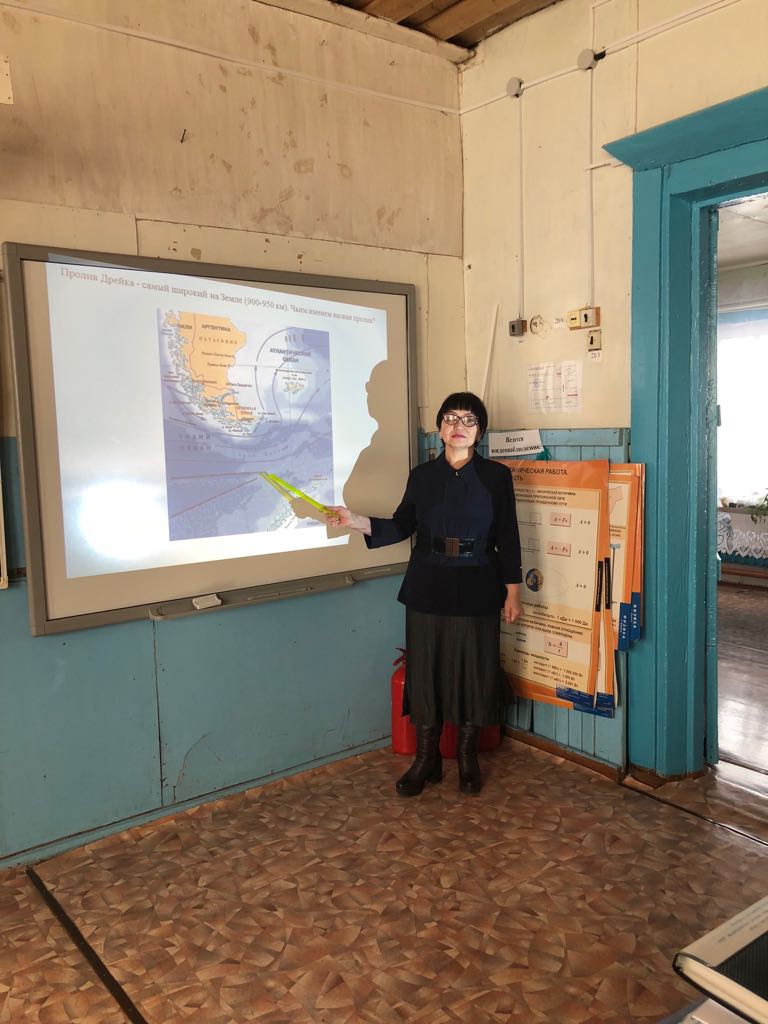 Ф.И.О.Уч-сяПараграфПараграфПараграфПараграфПараграфПараграфКонспектКонспектКонспектКонспектНоменклатураНоменклатураПракт. работаПракт. работазачетзачетзачетзачетзачетФ.И.О.Уч-ся2829303132331234атласКонт.карта1212345